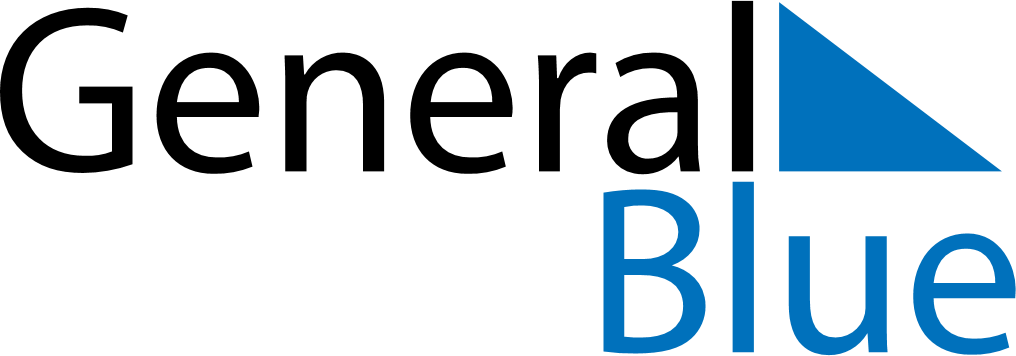 March 2019March 2019March 2019March 2019March 2019March 2019PortugalPortugalPortugalPortugalPortugalPortugalMondayTuesdayWednesdayThursdayFridaySaturdaySunday12345678910Shrove Tuesday111213141516171819202122232425262728293031NOTES